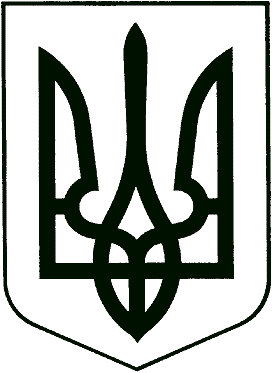 УКРАЇНАМіністерство освіти і науки УкраїниЧеркаської міської радиДепартамент освіти та гуманітарної політикиЧеркаська загальноосвітня школа І-ІІІ ступенів №25Черкаської міської ради Черкаської областівул. Нарбутівська 206, м. Черкаси, 18030, тел. 73-16-92е-mail: school25_ck@ukr.net Код ЄДРПОУ 25728145Шановні батьки!     Адміністрація школи дякує Вам за допомогу та підтримку у організації обладнання навчально-виховного процесу наших дітей та створення комфортних умов для їхнього перебування у школі.     Доводимо до Вашого відома, що за липень 2021 року отримано фінансування по загальному фонду із бюджету 449 887,50  грн.,  з яких витрачено згідно кошторису:на зарплату вчителям та обслуговуючого персоналу – 411 593,88  грн.;комунальні послуги – 10 443,62  грн.;придбали шкільні журнали – 6 440,00 грн.;придбали класні меблі (шафа, парти, рем. комплект) – 20 230, 00 грн.;навчання з охорони праці та цивільного захисту – 1 180,00 грн.      Інформацію про усі фінансово-господарські розрахунки Ви можете отримати для ознайомлення у бухгалтерії школи або у заступника директора по господарській роботі. Всі розрахунки виконуються безготівково.Телефони:приймальні – 73-16-92;бухгалтерії – 73-16-92.Директор школи                                Ольга КОЧМАР